SYMPTOM SURVEY FORMPatient: _______________________________     GROUP 10 0 0   Acid foods upset0 0 0   Get chilled often0 0 0   “Lump in throat”0 0 0   Dry mouth-yes-nose0 0 0   Pulse speeds after meals0 0 0   Keyed up – fail to calm0 0 0   Cuts heals slowly0 0 0   Gag easily0 0 0   Unable to relax; startles easily0 0 0    Extremities cold, clammy0 0 0   Strong light irritates0 0 0   Urine amount reduced  0 0 0   Heart pounds after retiring0 0 0   “Nervous” stomach0 0 0   Appetite reduced0 0 0   Cold Sweats often0 0 0   Fever easily raised 0 0 0   Neuralgia-like pains (pain that travels along the length of a neve)0 0 0   Staring, blinks littleGROUP 2 0 0 0   Sour Stomach often 0 0 0   Joint stiffness on arising0 0 0   Muscle-leg-toe cramps at night0 0 0   “Butterfly: stomach, cramps 0 0 0   Eyes or nose watery0 0 0   Eyes blink often 0 0 0   Eyelids swollen, puffy0 0 0   Indigestion soon after meals0 0 0    Always seems hungry; feels “lightheaded “ often0 0 0   Digestion Rapid0 0 0   Vomiting frequent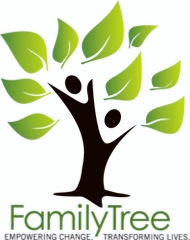 Date: _____________________________0 0 0   Hoarseness frequent0 0 0   Breathing irregular0 0 0   Pulse slow; feels;” irregular”0 0 0   Gagging reflex slow0 0 0   Difficulty swallowing0 0 0   Constipation, diarrhea alternating0 0 0   “Slow starter”0 0 0   Get “chilled” infrequently0 0 0    Perspire easily0 0 0    Circulation poor, sensitive to cold0 0 0    Subject to colds, asthma, bronchitis GROUP 30 0 0   Eats when nervous 0 0 0   Excessive appetite0 0 0   Hungry between meals0 0 0   Irritable before meals 0 0 0   Get “shaky” if hungry0 0 0   Fatigue, eating relieves0 0 0   “Lightheaded” if meals delayed 0 0 0   Heart palpitates if meals missed or delayed0 0 0   Afternoon headaches0 0 0   Overeating sweets upsets0 0 0   Awaken after few hours sleep-hard to get back to sleep 0 0 0   Crave candy or coffee in afternoon0 0 0   Moods depression – “blues” or melancholy 0 0 0   Abnormal craving for sweets or snacks GROUP 40 0 0   Hands and feet go to sleep easily, numbness0 0 0   Sigh frequently, “air hunger”0 0 0   Aware of “breathing heavily”0 0 0   High altitude discomfort0 0 0   Opens windows in closed rooms0 0 0   Susceptible to colds and fevers 0 0 0   Afternoon “yawner”0 0 0   Get “drowsy” often0 0 0   Swollen ankles, worst at night 0 0 0   Muscle cramps, worse during exercise: get “charley horses”0 0 0   Shortness of breath on exertion0 0 0   Dull pain in chest or radiating into left arm, worse on exertion0 0 0   Bruise easily, “black and blue” spots 0 0 0   Tendency to anemia0 0 0   “Nose bleed” frequent0 0 0    Noises in head, or “ringing in ears”0 0 0    Tension under the breastbone, or feeling of “tightness”, worse on exertionGROUP 50 0 0   Dizziness0 0 0   Dry skin0 0 0   Burning feet0 0 0   Blurred vision0 0 0   Itching skin and feet0 0 0   Excessive falling hair 0 0 0   Frequent skin rashes0 0 0   Bitter, metallic taste in mouth in mornings0 0 0   bowel movements painful or difficult0 0 0   Worrier, feels insecure0 0 0   Feeling queasy; headache over eyes0 0 0   Greasy foods upset0 0 0   Stools light colored 0 0 0   Skin peels on foot soles 0 0 0   Pain between shoulder blades 0 0 0   Use laxatives0 0 0   Stools alternate from soft to watery0 0 0   History of gallbladder attacks or gallstones 0 0 0   Sneezing attacks 0 0 0   Dreaming, nightmare type bad dreams0 0 0   Bad breath (halitosis)0 0 0   Milk products cause distress0 0 0   Sensitive to hot weather0 0 0   Burning or itching anus0 0 0   Crave sweets GROUP 60 0 0   loss of taste for meat 0 0 0   Lower bowel gas several hours after eating100. 0 0 0   Burning stomach sensations, eating relieves101. 0 0 0   Coated tongue102. 0 0 0   Pass large amounts of foul-smelling gas103. 0 0 0   Indigestion ½-1 hour after eating; may be up to 3-4 hours104. 0 0 0   Mucous colitis or “irritable bowel”105. 0 0 0   Gas shortly after eating106. 0 0 0   Stomach “bloating” after eatingGROUP 7A107. 0 0 0   Insomnia108. 0 0 0   Nervousness 109. 0 0 0   Can’t gain weight110. 0 0 0   Intolerance to heat111. 0 0 0   Highly Emotional112. 0 0 0   Flush easily113. 0 0 0   Night sweats 114. 0 0 0   Thin, moist skin115. 0 0 0   Inward trembling116. 0 0 0   Heart palpitates117. 0 0 0   Increased appetite without weight gain118. 0 0 0   Pulse fast at rest119. 0 0 0   Eyelids and face twitch120. 0 0 0   Irritable and restless121. 0 0 0   Can’t work under pressureGROUP 7B122. 0 0 0   Increase in weight123. 0 0 0   Decrease in appetite124. 0 0 0   Fatigue easily125. 0 0 0   Ringing in ears126. 0 0 0   Sleepy during day127. 0 0 0   Sensitive to cold128. 0 0 0   Dry or scaly skin129. 0 0 0   Constipation130. 0 0 0   Mental Sluggishness131. 0 0 0   Hair coarse, falls out132. 0 0 0   Headaches upon arising, wears off during day133. 0 0 0   Slow pulse, below 65134. 0 0 0   Frequency of urination135. 0 0 0   Impaired hearing136. 0 0 0   Reduced initiativeGROUP 7C137. 0 0 0   Failing memory138. 0 0 0   Low blood pressure139. 0 0 0   Increased sex drive140. 0 0 0   Headaches, “splitting or rending” types141. 0 0 0   Decreased sugar toleranceGROUP 7D142. 0 0 0   Abnormal thirst 143. 0 0 0   Bloating of abdomen144. 0 0 0   Weight gain around hips or waist145. 0 0 0   Sex drive reduced or lacking146. 0 0 0   Tendency to ulcers, colitis147. 0 0 0   Increased sugar tolerance148. 0 0 0   Woman: menstrual disorder149. 0 0 0   Young girls: lack in menstrual functionGROUP 7F150. 0 0 0   Dizziness151. 0 0 0   Headaches 152. 0 0 0   Hot flashes 153. 0 0 0   Increased blood pressure154. 0 0 0   Hair growth on face or body (female)155. 0 0 0   Sugar in urine (not diabetes)156. 0 0 0   Masculine tendencies (female)GROUP 7F157. 0 0 0   Weakness, dizziness158. 0 0 0   Chronic fatigue159. 0 0 0   Low blood pressure160. 0 0 0   Nails weak, ridged 161. 0 0 0   Tendency to hives162. 0 0 0   Arthritic tendencies163. 0 0 0   Perspiration increased164. 0 0 0   Bowel disorders165. 0 0 0   Poor circulation166. 0 0 0   Swollen ankles167. 0 0 0   Crave salt168. 0 0 0   Brown spots or bronzing of skin169. 0 0 0   Allergies- tendency to asthma170. 0 0 0   Weakness after colds, influenza171. 0 0 0   Exhaustion- muscular and nervous172. 0 0 0   Respiratory disordersGROUP 8173. 0 0 0   Apprehension174. 0 0 0   Irritability 175. 0 0 0   Morbid feels176. 0 0 0   Never seems to get well178. 0 0 0   Forgetfulness179. 0 0 0   Poor appetite180. 0 0 0   Craving for sweets181. 0 0 0   Muscular soreness182. 0 0 0   Depression; feeling of dread183. 0 0 0   Noise sensitivity184. 0 0 0   Acoustic hallucinations185. 0 0 0   Tendency to cry without reason186. 0 0 0   Hair coarse and/or thinning187. 0 0 0   Weakness 188. 0 0 0   Fatigue189. 0 0 0   Skin sensitive to touch190. 0 0 0   Tendency toward hives191. 0 0 0   Nervousness 192. 0 0 0   Headache193. 0 0 0   Insomnia194. 0 0 0   Anxiety195. 0 0 0   Anorexia 196. 0 0 0   Inability to concentrate; confusion197. 0 0 0   Frequent stuffy nose; sinus infections198. 0 0 0   Allergy to some foods199. 0 0 0   Loose joints     FEMALE ONLY200. 0 0 0   Very easily fatigued 201. 0 0 0   Premenstrual tension202. 0 0 0   Painful menses203. 0 0 0   Depressed feelings before menstruation204. 0 0 0   Menstruate excessive and prolonged 205. 0 0 0   Painful breasts 206. 0 0 0   Menstruate too frequently 207. 0 0 0   Vaginal discharge208.       0   Hysterectomy/ovaries removed 209. 0 0 0   Menopausal hot flashes210. 0 0 0   Menses scanty or missed211. 0 0 0   Acne, worse at menses212. 0 0 0   Depression of long standing                 MALE ONLY213. 0 0 0   Prostate trouble214. 0 0 0   Urination difficult or dribbling215. 0 0 0   Night urination frequently 216. 0 0 0   Depression217. 0 0 0   Pain on inside or legs or heels218. 0 0 0   Feeling of incomplete bowel evacuation219. 0 0 0   Lack of energy220. 0 0 0   Migrating aches and pains221. 0 0 0   Tire to easily222. 0 0 0   Avoids activity223. 0 0 0   Leg nervousness224. 0 0 0   Diminished sex drive